XYZ bankDetailed Test Plan - UISXYZ System This copy printed on: 				November 5, 2015Document Last Modification date: 		April 29, 2016Version:					0.1Status:						<Draft >Revision:					1Document Owner: 				XYZ BANK PCL.	Document Author: 				XYXYDocument Reviewer:				<Reviewer/Manager>Document HistoryThis is a snapshot of an on-line document. Paper copies are valid only on the day they are printed. Refer to the author if you are in any doubt about the currency of this document.This is document template format when you copy to use please remove yellow highlight and replace with your own information.Revision HistoryReviewerApprovalsDistributionThis document is available to:	Entire Project	Restricted to the following team membersContentsList of Table	31	Introduction	31.1	Background	31.2	Testing  Objectives	31.3	Document Audience	31.4	References	31.5	Definition and Acronyms	32	Testable Items	32.1	In  Scope	32.1.1	Functional   Scope	32.1.2	Non Functional Scope	32.2	Out of Scope	32.3	Testing Exclusions	33	Detailed Test Approach	33.1	Naming Conventions for Function Groups and Functions	33.2	Test Case Design	33.3	Test Scheduling	33.4	Data Build	33.5	Results/Sign-Off	33.5.1	Suspension/Resumption Criteria	33.5.2	Pass/Fail Criteria	34	Test Conditions	34.1	Business Event 1 - BR001	34.2	Business Event 2 - BR002	3    4.3	Business Event 3 - BR003	34.4	Business Event 4 - BR004	34.5	Business Event 5 - BR005	34.6	Business Event 6 - BR006	34.7	Business Event 7 - BR007	34.8	Business Event 8 - BR008	34.9	Business Event 9 - BR009	34.10	Business Event 10 - BR0010	34.11	Business Event 11 - BR0011	34.12	Business Event 12 - BR0012	34.13	Business Event 13 - BR0013	34.14	Business Event 14 - BR0014	35	Test Environments	35.1	Client Side Infrastructure	35.2	Host/Server Side Infrastructure	35.3	Middleware	35.4	Test Data preparation	36	Test Schedule	3Appendix A - System Schematic/s	3List of TableTable 3: Reference	3Table 4: Definitions and Acronyms	3Table 5: Functional	3Table 7: Non Functional	3Table 6: Out of Scope Content	3Table 9:  Example test cycle	3Table 10: Entry and Exit criteria of testing level	3IntroductionBackgroundThe Detailed Test Plan (DTP) contains a detailed and executable strategy for conducting. It defines the detailed testing objective specific to a particular system, the testing approach, test environment, test conditions, and the test plan.Target is to concentrate on internal and external fraud detection. The primarystage will concentrate on the detection of internal fraud at the retail and privatebranch operations and at the activity of staff accounts that defined from XYZ bank.Testing  ObjectivesThe objectives of testing are as follows:• Implement a world-class fraud detection system that will be scalable andexpandable and will assist the Bank compact and significantly reduce bothinternal and external fraud risk.• Develop a fraud detection capability that allows the management of multiplefraud risk types through a common platform.• Provide a robust fraud detection platform that can be used across multipleenterprises across the XYZ bank.Document Audience* Remove the role which may not include in your project charter.  * If document change version and the stakeholder name is changed, should modify the name as well..ReferencesThis document is based on and refers to the following documents:Table : ReferenceDefinition and AcronymsThis section provides information regarding the Acronyms and terminology specifically used in this document.  Table : Definitions and AcronymsTestable ItemsIn  Scope This test activity focuses on the following:1. Perform investigations based on business rule.2.3. Functional   ScopeTo list all functional area and description that will be in scope of testing.Table : FunctionalNon Functional Scope To list all non functional area and description that will be in scope of testing.  Table : Non FunctionalOut of Scope[It is important to clearly define (at a high level) all of the testable components of the solution that will not be tested. These should include infrastructure, functional subsets, non-functional requirements, and software modules. Specific testing activities (such as load and performance testing, penetration tests, etc) should also be listed. Brief reasoning behind why the items have been de-scoped should be included].Table : Out of Scope Content Testing Exclusions[A test exclusion is an element of the SUT that has not been de-scoped but which will not be tested by this plan due to (usually) a logistical issue. These may include activities such as report/letters distributed by fax/email/sms and may reference the test phase/level that will be responsible for conducting this testing].Detailed Test ApproachAll testing conducted by, or for, the KT Program complies with the Master Test Strategy. This DTP has been created to define the test activities documented in the   Master Test Plan[Insert Release Name and Test Activity] will be tested using the following approach:[List (in detail) the key elements that make up the strategy you will use to deliver the required test objectives. Wherever possible link specific activities to the relevant test objective. Change/edit the accompanying descriptions to suit the individual release].Naming Conventions for Function Groups and Functions[Use the Configuration Management naming conventions to define the structure used for the test project nomenclature. If HP Quality Center is to be used ensure the nomenclature rules also align with the requirements defined for it. The Test case ID should be agreed with the naming convention.Rename this section as required:… for Function Groups and Functions… for Scenarios and Usecasesetc]Test Case DesignExtract testable requirements from the requirement specifications and design test conditions which accurately reflect the functional enhancements and changes.[Add design elements/requirements specific to this test activity].Identify test approach about test case design before identify the detail of test case test script in next step. To declare what is the concern item of each module or functional/non functional area and what the test case design is for detect the defect. The test technique should be state for this section. XYZ bank test coverage matrix should be mention and state that how to ensure the project will follow this guideline. Test design should mention about the group of regression impact. If the most of the defect occur on the area which test case design should be re-test. And the regression test approach should be mention as well.Test SchedulingIdentify test schedule for <Test level> base on <project master plan version>.  The high level plan for testing preparation, test execution, defect fixing, and data test preparation period are identified as below. <The format of schedule can demonstrate in structure of table of calendar or schedule in Microsoft project> [For complex test schedules reference any external tools or systems you will be using/developing to support the scheduling. Include specific flags or nomenclature that will be used to identify/classify test scripts and test cases that have to be executed at a specific point in the schedule. (pre or post batch, day one, after script xyz has executed, etc] 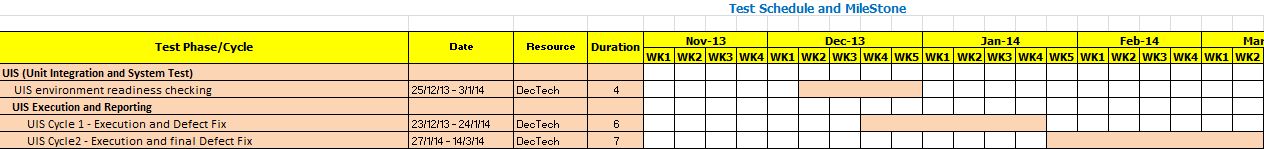 Table :  Example test cycleData BuildIdentify plan to get data for each testing area. Mention the approach and activity plan for getting test data properly. The process step of prepare data mention here.   [Document the strategies that will be used to generate or extract appropriate data for the test effort].Results/Sign-OffSuspension/Resumption CriteriaTesting will halt for a particular project item (or function) when:A critical problem is identified and where the potential code fix will require substantial re-testing of that functionIt is identified that the business or technical specifications require major modifications due to escalated test issues and those modifications would require additional test analysis and or modification to the Detailed Test Plan.The test regions or test environment are not available (for any reason).The test regions or test environment suffer performance problems below 50% of their normal operating capacity, such that a region fix will require substantial re-testing of that function.[Document all other suspension/resumption. Make sure the resumption criteria are unambiguously defined].<Select from below table only testing level related on this DTP> consider the entry and Exit criteria reasonable on your project>Pass/Fail CriteriaThe specific pass/fail criteria for the testing at both the test cycle and release level are identifying in table below. This can include percentage of severity 3 and 4 defects that will be allowed to migrate between test/production environment and any specific business defined criteria. Identify information in this part , select only current testing level involve in this DTP.[Document any specific pass/fail criteria for the testing at both the test cycle and the overall test activities. This can include percentage of severity 3 and 4 defects that will be allowed to migrate between test/production regions and any specific business defined criteria].Table 7: Entry and Exit criteria of testing levelTest ConditionsBusiness Event 1- BR001Testing will demonstrate the following: Business Event 2 – BR002Testing will demonstrate the following:Business Event 14 – BR0014Testing will demonstrate the following:There is any financial transaction from dormant account. The dormant account means the account does not have any movement from customer action after end of the first due for 365 days. This excludes all batch jobs i.e. interest posting. The first due of 3-Month fixed account (1), 31/3/2013 + 365 days = 31/3/2014If there is no customer transaction within 31/3/2014, this 3-Month fixed account is called dormant account.Application Name: S1-ET, CT-WinTest EnvironmentsList and/or graphically show the proposed testing environment/s. For small testing projects complete all of the listed sections. Larger projects may require a separate Test Environment Plan to be produced. If Master test plan already specify may refer to MTP plan instead.Client Side InfrastructureProvide detailed list/s of required hardware and software at Client side to support testing activity of each test level and test environment. May use tabular format for explain the content.Host/Server Side InfrastructureProvide detailed list/s of required hardware and software at Host or Server to support testing activity of each test level and test environment. May use tabular format for explain the content.MiddlewareProvide detailed list/s of required Middleware to support testing activity of each test level and test environment. Eg. Test engine or test stub required for interface test.Test Data preparationDefine the data subset/s that needs to be pre-loaded into the test environments. This content in   is mention about infrastructure preparation view, it does not about the data condition or concept that mention in section 3.2 Data test.[Provide detailed data requirements. Where specific data is required to establish a data condition or execute a test script provide either a list of these data requirements or reference the location of this information. Include the processes that will be used to deliver the data to the test region. (production extract by operations staff, build by automated scripts, generated by the development team/vendor etc)].Test Schedule[Provide a schedule showing how testing will be divided for execution. Use the following as an indicative sample. If a separate schedule is used provide an appropriate docref: and link and reference the rules governing its management].Appendix A - System Schematic/sClearly document the System Schematic used for test on this level. Version NumberRevision DateSummary of ChangesChanged byV 0.108 Nov 2015Initial VersionNamePosition/ DepartmentVersionReview  Date(Name-Surname)(Position / Department)9.9DD/MM/YYYYNamePosition/ DepartmentVersionApprove DateName-Surname)(Position / Department)9.9DD/MM/YYYYNameTitle(name)(title)RoleNameEmail/ TelephoneOrganizationProduct OwnerProject ManagerPMOQAFunctional Team LeadBABusiness UnitDevelopment Team LeadInfrastructure Team Lead Infrastructure TeamTest  LeadTest TeamDeployment Team LeadDeployment Team Document NameAuthorVersionUpdate date1. <Master Test plan><Name of last update person><V.9.9><Latest update date>2. Bank SpecificationV.0.1April 29, 20163. <RTM : Requirement Traceability Matrix><Name of last update person><V.9.9><Latest update date>Acronym DefinitionCDCash DepositCWCash WithdrawalFunctional Area Functional Sub Area Description BR001BR001_1Detailed description  BR002BR002_1Detailed descriptionBR003BR003_1Detailed descriptionNon Functional RequirementDescription NFR-001Detailed descriptionNFR-002Detailed descriptionItemDescription1<High level describe the item of out scope>2<High level describe the item of out scope>3<High level describe the item of out scope>Batch Run #Function to be ExecutedCycle DateBatch Run 1 (Daily)Account EnquiriesNew Account Set-upTransaction ProcessingTBD *(to be defined)Batch Run 2 (Cycle)Interest PostingMinimum Payment12/06/09Batch Run 3(Daily)Interest AccrualTBD *(to be defined)Testing LevelEntry criteria GuidelineExit Criteria GuidelineUIS testingTest environment available with latest software buildUpdated requirements documents (including change requests)Component designs
signed-offInterface designs (e.g.
message formats/API
protocols) agreed with
Architecture team and with dev teamsEnvironment configuration 
data has been defined and set-upU/I/S testing objectives metAll outstanding errors
documented and assigned a severity level agreed with the Vendor managerAll severity critical and high errors corrected or with agreed short-term workaroundsFull defect logs from final cycle of testing available for reviewSample test plans/scripts available for reviewTest summary report distributedSoftware release packaged and under source controlSIT testingSystem, Pre-SIT test exit criteria met Business requirements and specification documents signed-offTest environment available with latest software build deployedEnvironment configuration 
data has been defined and set-upConsolidated release note availableSIT test preparation completeSIT risk based schedule agreed by all partiesSIT testing objectives metAll test cases have been executed at least once (100% execution coverage)All outstanding errors
documented and assigned a severity level agreed with the release management and vendor management.All severity critical and high errors corrected or with agreed short-term workaroundsSIT testing analysis completeTest summary report distributed and approvedUAT testingSIT exit criteria met Business requirements signed-offBusiness process maps complete and signed-offTraining material availableTest environment available with latest software build deployedEnvironment configuration 
data has been defined and set-upUAT testing objectives metAll test cases have been executed at least once (100% execution coverage)All outstanding errors
documented and assigned a severity level agreed with management teamAll severity critical and high errors corrected or have documented workarounds formally agreed with businessTest summary report distributed and approvedFormal UAT Sign-off  from K-Bank receivedProductStart DateDue DateOpen A/C / Sub A/C3 Month 1/1/201331/3/201390(1)3 Month 1/4/201330/6/201390(2)3 Month 1/7/201330/9/201390(3)3 Month 1/10/201331/12/201390(4)3 Month 1/1/201431/3/201490(5)3 Month 1/4/201430/6/201490(6)Batch Run #Function to be ExecutedCycle Date ReqBatch Run 1 (Daily)Account EnquiriesNew Account Set-upTransaction ProcessingNILBatch Run 2 (Cycle)Interest PostingMinimum Payment12/06/09Batch Run 3(Daily)Interest AccrualNIL